КАК СОЗДАТЬ МУЗЕЙ ОБРАЗОВАТЕЛЬНОЙ ОРГАНИЗАЦИИВ рекомендации — новые правила создания музеев школ и детских садов. Там же — порядок учета и хранения музейных предметов. Скачайте и используйте готовые образцы документов, чтобы открыть музей: приказ, положение, план работы. Возьмите презентацию, чтобы рассказать о музее педагогам, родителям и детям.Зачем создавать музейМузей – центр гражданско-патриотического воспитания учеников и воспитанников. Организуйте музей, чтобы сохранять и использовать объекты историко-культурного и природного наследия в образовательном процессе, в том числе в рамках реализации дополнительных образовательных программ.Проводите в музее учебные занятия, внеурочные мероприятия, акции, фестивали, организуйте кружки и секции. Участвуйте в региональных и общероссийских конкурсах по музейной тематике. Внедрите эти мероприятия в ООП, чтобы помочь обучающимся достичь результатов освоения образовательных программ по ФГОС. Например, личностных результатов в части гражданско-патриотического воспитания. В старших классах школьники могут использовать музейные предметы и коллекции, чтобы выполнить индивидуальный проект. Например, по истории или обществознанию. Проектная и исследовательская деятельность в музее пробуждает потребность к познанию истории большой и малой Родины.ПРИМЕРПример всероссийского конкурса музеев образовательных организацийВ июне 2022 года стартовал Всероссийский конкурс цифровизации фондов и экспозиций школьных музеев. В конкурсе принимают участие музеи краеведческой, военно-исторической и патриотической тематик школ, колледжей и организаций допобразования. Региональный этап: июнь – октябрь, федеральный: ноябрь 2022 года – февраль 2023 года. Подробную информацию о конкурсе разместили на официальном сайте Минпросвещения.
«Как создать музей образовательной организации». А.А. Тарновская, А.О. Меликова
© Материал из Справочной системы «Образование».
Подробнее: https://1obraz.ru/#/document/16/124423/bssPhr7/?of=copy-8d84a90b6bПРИМЕРПримеры региональных мероприятий для музеев образовательных организацийВ Усть-Джегутинском районе КЧР в 2021-2023 годах проводят конкурс на «Лучший школьный музей». Цель конкурса – развивать интеллектуальные и творческие способности молодежи (постановление Администрации Усть-Джегутинского муниципального района КЧР от 25.12.2020 № 555).В Краснодарском крае с 1 марта по 29 сентября 2022 года проводят краевой конкурс школьных музеев «Храним традиции, живем настоящим, творим будущее». В конкурсе принимают участие группы обучающихся до 5 человек в возрасте 13-18 лет. Цель – выявить лучшие практики деятельности школьных музеев образовательных организаций региона (приказ ГБУ «Центр туризма и экскурсий» Краснодарского края от 25.02.2022 № 01-06/24).В Красноярском крае проводят краевой конкурс исследовательских краеведческих работ среди активов школьных музеев. Цель – воспитывать патриотизм и гражданственность через туристско-краеведческую, исследовательскую деятельность. Конкурс проходит ежегодно для обучающихся 11-13 и 14-18 лет. ТОП-10 лучших исследовательских работ рекомендуют для участия во всероссийских конкурсах (приказ Минобразования Красноярского края от 05.03.2022 № 12-11-04).
«Как создать музей образовательной организации». А.А. Тарновская, А.О. Меликова
© Материал из Справочной системы «Образование».
Подробнее: https://1obraz.ru/#/document/16/124423/bssPhr9/?of=copy-3365e6933cКак организовать работу школьного музеяОформите музей как структурное подразделение школы и детского сада. Предварительно согласуйте открытие с участниками образовательных отношений. Создайте Совет музея и поручите координировать работу подразделения. Выделите для музея отдельное помещение и сформируйте музейный фонд.Согласуйте создание музея с участниками образовательных отношенийИнициируйте создание музея или поддержите такую инициативу от работников, обучающихся и родителей. Расскажите им о возможностях музея, его стратегической цели в процессах обучения и воспитания детей. Перечислите виды и профили музеев.Учтите мнение участников образовательных отношений: проведите опрос на общеродительском собрании и педсовете, анкетирование — среди обучающихся. Можете попросить включить вопрос создания музея в повестку заседания коллегиального органа, например, управляющего совета — как правило, он объединяет всех представителей участников образовательных отношений. Покажите презентацию, которая поможет продемонстрировать возможности музея, а также успешный опыт музейной работы других образовательных организаций.Презентация «Музей образовательной организации» (при лагается)Создайте структурное подразделениеОткройте музей как структурное подразделение школы и детского сада. Для этого издайте приказ. Укажите в нем наименование подразделения, назначьте руководителя. Этим же приказом можно утвердить положение о музее.В положении опишите цели и задачи музея, особенности комплектования, учета и хранения музейных предметов. Определите документооборот и ответственного за деятельность. Согласуйте проект положения с коллегиальным органом образовательной организации, если это входит в его компетенцию по уставу. Руководствуйтесь региональной и муниципальной нормативной базой, а также методическими рекомендациями, направленными письмом Минпросвещения от 09.07.2020 № 06-735.Поручите разработать план работы музея. Включите в него мероприятия по направлениям. Например, научно-фондовая, экспозиционная, организационно-методическая, краеведческая и поисковая работы.Подробнее о создании нового подразделения читайте в рекомендации «Как создать структурное подразделение в образовательной организации».Воспользуйтесь готовыми образцами документов.Видеоинструкция, как составить план работы музеяВидеоинструкция, как разработать положение о музееСформируйте Совет музеяОбъедините музейный актив в консультативно-совещательный орган, например, Совет музея образовательной организации. Наличие постоянного актива из числа участников образовательных отношений — распространенное условие паспортизации музеев, которое указывают в региональных и муниципальных актах.Поручите Совету организовать и координировать работу музея. При необходимости включите в его состав представителей ветеранских и общественных организаций, музейного сообщества региона. Воспользуйтесь готовым образцом положения.Положение о Совете музеяВидеоинструкция, как разработать положение о Совете музеяВыделите помещение и сформируйте музейный фондСоблюдайте два условия для создания музея. Первое — наличие помещения и оборудования, чтобы хранить и экспонировать музейные предметы, второе — самих музейных предметов, которые составляют фонд музея. Минпросвещения установило такие требования в п. 2.3 Методических рекомендаций, направленных письмом от 09.07.2020 № 06-735.Выделите два помещения для работы музея — фондохранилище и экспозиционно-выставочный зал.Организуйте работу по комплектованию музейных фондов. Предусмотрите несколько этапов:планируйте комплектование;выявляйте и собирайте памятники истории и культуры;включайте предметы в музейное собрание.Проведите поисково-исследовательскую работу. Привлекайте к ней обучающихся или членов Совета музея. Экспонаты можно также получать от дарителей — организаций и частных лиц, во время краеведческих экспедиций. Обеспечьте безопасность и сохранность музейных предметов, контролируйте температуру воздуха с помощью термометров (п. 2.7.3 СП 2.4.3648-20).Как пройти паспортизацию и регистрацию школьного музеяПолучите для структурного подразделения статус «школьный музей». Он доступен музеям не только школ, но и детских садов, колледжей, организаций допобразования. Для этого пройдите процедуру паспортизации и регистрации музея. Руководствуйтесь порядком, разработанным и утвержденным приказом ФГБОУ ДО «Федеральный центр дополнительного образования и организации отдыха и оздоровления детей» от 29.04.2021 № 9-ОД. Учитывайте также требования региональных и муниципальных актов, в которых установили особенности и сроки процедур. Чтобы разобраться в порядке, воспользуйтесь презентацией. Ее составили Минпросвещения, ФГБОУ ДО ФЦДЮТиК и Центр детско-юношеского туризма и краеведения. Смотрите презентацию на веб-странице Портала школьных музеев РФ в сети Интернет.Паспортизация музеяПаспортизация проходит в три этапа. Сначала руководитель музея направляет муниципальному куратору школьных музеев документы:учетную карточку школьного музея;заявку на паспортизацию и выдачу номерного свидетельства;приказ о назначении руководителя школьного музея.Затем муниципальная комиссия рассматривает документы, осматривает музей и составляет акт обследования, в котором перечисляет основные направления деятельности музея.Если комиссия принимает положительное решение, то направляет региональному куратору документы и акт обследования. Региональная комиссия анализирует поступившие документы и при положительном решении присваивает звание «школьный музей». Решение оформляет в протоколе.Регистрация музеяПосле паспортизации руководитель музея получит электронное приглашение на Портал школьных музеев. Поручите ему пройти там авторизацию, создать веб-страницу о деятельности музея и разместить:учетную карточку школьного музея;заявку на паспортизацию и выдачу номерного свидетельства;акт обследования музея.Региональный куратор проверит введенные данные, разместит на странице музея протокол региональной комиссии о присвоении звания «школьный музей» и направит его федеральному куратору. Федеральный куратор решит, можно ли включить музей в федеральный реестр школьных музеев.После того, как музей пройдет регистрацию и получит федеральное номерное свидетельство «школьный музей», его отобразят на Портале школьных музеев со статусом «подтвержден».Как проводить учет и хранение музейных предметовПорядок учета, хранения и использования музейных предметов и коллекций установлен Едиными правилами. Они утверждены приказом Минкультуры от 23.07.2020 № 827 (ст. 7 Федерального закона от 26.05.1996 № 54-ФЗ).Принимать музейные предметы поручите по акту приема-передачи. Попросите перечислить их по порядку, с кратким описанием каталожных данных — автор, наименование предмета, краткое описание, размеры, материал и т.д. Важно указать способ приобретения, например, закупка или пожертвование. Акт регистрируют в книге регистрации актов приема-передачи предметов на постоянное хранение.Поручите присвоить каждому музейному предмету порядковый номер и зарегистрировать в главной инвентарной книге музея, книгах поступлений фондов. В главную инвентарную книгу вносят:дату регистрации музейных предметов;краткие сведения об авторе, школе, времени и месте создания, производства, находки и другие;краткое описание визуальных характеристик предмета, в том числе наличие клейм, марок, подписей на нем, или коллекции с характерными отличительными особенностями, достаточными для их идентификации;количество зарегистрированных предметов;материал, технику изготовления, размеры;состояние сохранности на момент регистрации;источник и форму поступления, номер и дату акта;название и шифр фондовой коллекции, в которую включается предмет, учетные обозначения по инвентарным и специальным инвентарным книгам после проведения инвентаризации.Обеспечьте долговременную сохранность музейных предметов. Поддерживайте экспонаты в оптимальном физическом состоянии, создавайте благоприятные условия для их изучения и представления. Общие правила хранения музейных предметов изложены в разделе X Единых правил Минкультуры. Перечень правил — в памятке. Распечатайте ее и выдайте работнику, ответственному за учет и хранение музейных предметов. Например, руководителю музея.

«Как создать музей образовательной организации». А.А. Тарновская, А.О. Меликова
© Материал из Справочной системы «Образование».
Подробнее: https://1obraz.ru/#/document/16/124423/bssPhr2/?of=copy-e1dcd40418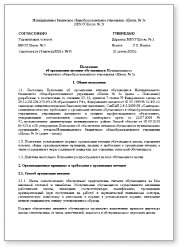 Положение о музее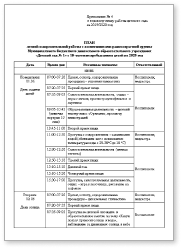 План работы музея